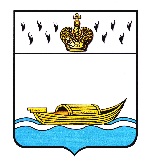 КОНТРОЛЬНО-СЧЕТНАЯ ПАЛАТА ВЫШНЕВОЛОЦКОГО ГОРОДСКОГО ОКРУГА 171158,Тверская область, город Вышний Волочек, ул. Большая Садовая, д 85-89Тел. (48233) 5-29-15, 6-37-92, 6-17-78,  E-мail: ksp.vvol-ocrug@mail.ru____________________________________________________________ИНФОРМАЦИЯоб основных итогах контрольного мероприятия  В соответствии со статьями 157, 265, 2681 Бюджетного кодекса Российской Федерации, статьей 14 Положения о Контрольно-счетной палате Вышневолоцкого городского округа, утвержденного решением Думы Вышневолоцкого городского округа от 16.12.2019 года  № 83, Планом работы Контрольно-счетной палаты Вышневолоцкого городского округа на 2021 год, утвержденный распоряжением председателя Контрольно-счетной палаты Вышневолоцкого городского округа от 15.12.2021  года № 46-р, провела контрольное мероприятие «Проверка расходования средств бюджета, направленных в 2021 году в рамках Федерального проекта «Культурная среда» (расходы на государственную поддержку отрасли культуры (в части приобретения музыкальных инструментов, оборудования и материалов для детских школ искусств по видам искусств)».Цель (цели) контрольного мероприятия:Цель 1. Определить целевое расходование средств бюджета, направленных в 2021 году в рамках Федерального проекта «Культурная среда» (расходы на государственную поддержку отрасли культуры (в части приобретения музыкальных инструментов, оборудования и материалов для детских школ искусств по видам искусств.Цель 2. Оценить результативность и эффективность приобретения музыкальных инструментов, оборудования и материалов для детских школ искусств.Объект (объекты) контрольного мероприятия: Управление культуры, молодежи и тризма администрации Вышневолоцкого городского округа – главный администратор муниципальной программы и главный распорядитель бюджетных средств по программе  «Муниципальная программа муниципального образования Вышневолоцкий городской округ Тверской области «Культура Вышневолоцкого городского округа Тверской области на 2020-2025 годы».Муниципальное бюджетное учреждения дополнительного образования «Детская школа искусств имени С.А.Кусевицкого» города Вышний Волочек.По результатам контрольного мероприятия установлено целевое и эффективное использование бюджетных средств, направленных в форме субсидий из областного бюджета Тверской области на государственную поддержку отрасли культуры (в части приобретения музыкальных инструментов, оборудования и материалов для детских школ искусств по видам искусств).и выявлено следующее:- в нарушение ФЗ от 08.08.2001 № 129 МБУ осуществляет деятельность без внесения необходимых сведений по видам деятельности в регистрирующий орган, в Устав не внесены изменения в части наименования муниципального образования и органе, осуществляющим права Учредителя;- в  нарушение п.7 Постановления № 336 не утверждена форма отчетности муниципальных учреждений об использовании субсидий на иные цели и сроки ее предоставления;- нарушение условий реализации контрактов (договоров) в том числе сроков реализации, включая своевременность расчетов по контракту (договору), расчеты по контракту произведены несвоевременно с превышением установленного срока до 45 рабочих дней;- выявлен риск неэффективного использования бюджетных средств на оплату штрафных санкций за несвоевременную оплату произведенных работ - Исполнитель не воспользовался правом уплаты неустоек, штрафов и пеней (ч. 5 ст. 34 № 44-ФЗ).По итогам контрольного мероприятия:направлено представление от «15» марта 2022  года № 65 в адрес Управления культуры, молодежи и туризма администрации Вышневолоцкого городского округа;направлено представление от «15» марта 2022  года № 62 в адрес Муниципального бюджетное учреждения дополнительного образования «Детская школа искусств имени С.А.Кусевицкого» города Вышний Волочек;направлены информационные письма в адрес Главы администрации Вышневолоцкого городского округа и Думы Вышневолоцкого городского округа.                      Председатель                                                                             С.П.Петров